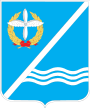 Совет Качинского муниципального округа города СевастополяРЕШЕНИЕ  № 18/142О направлении в служебную командировку Главы внутригородского муниципального образования города Севастополя Качинский муниципальный округ, исполняющего полномочия председателя Совета, главы местной администрации Герасим Николая МихайловичаЗаслушав и обсудив доклад Главы внутригородского муниципального образования города Севастополя Качинский муниципальный округ, исполняющего полномочия председателя Совета, главы местной администрации Герасим Н.М. о приглашении его в город Санкт-Петербург на Съезд Совета муниципальных образований Санкт-Петербурга для организации сотрудничества между муниципальными образованиями Севастополя и Санкт-Петербурга, руководствуясь Федеральным законом 03.05.2007 № 25-ФЗ "О муниципальной службе в Российской Федерации", Законом города Севастополя от 05.08.2014 № 53-ЗС «О муниципальной службе в городе Севастополе», Положением о служебных командировках лиц, замещающих муниципальные должности и должности муниципальной службы органов местного самоуправления  внутригородского муниципального образования города Севастополя Качинский муниципальный округ, утверждённым решением Совета Качинского муниципального округа от 14.10.2015 № 12/81, Уставом внутригородского муниципального образования города Севастополя Качинского муниципального округа, Совет Качинского муниципального округа РЕШИЛ:1. Направить в служебную командировку Главу ВМО Качинский МО, исполняющего полномочия председателя Совета, главы местной администрации Герасим Николая Михайловича на срок 3 рабочих (служебных) дня, исключая время нахождения в пути, в период с 04 по 06 февраля 2016 года, в г. Санкт-Петербург на Съезд Совета муниципальных образований Санкт-Петербурга для организации сотрудничества между муниципальными образованиями Севастополя и Санкт-Петербурга.2. Произвести возмещение расходов на служебную командировку Главе ВМО Качинский МО, исполняющему полномочия председателя Совета, главе местной администрации Качинского муниципального округа Герасим Н.М. на основании предоставленных им документов, подтверждающих фактические расходы.3. Главе ВМО Качинский МО, исполняющему полномочия председателя Совета, главе местной администрации Качинского муниципального округа Герасим Н.М. доложить Совету Качинского муниципального округа об участии в мероприятиях на ближайшей сессии Совета Качинского муниципального округа после прибытия из служебной командировки. 4. Настоящее решение вступает в силу со дня принятия.5. Опубликовать настоящее решение на официальном сайте Правительства города Севастополя и на официальном сайте внутригородского муниципального образования города Севастополя Качинский муниципальный округ.6. Контроль за исполнением настоящего решения возложить на Главу ВМО Качинский МО, исполняющего полномочия председателя Совета, Главу местной администрации Качинского муниципального округа – Герасим Н.М.I созывXVIIIсессия2014 - 2016 гг. 29  января 2016 годапгт КачаГлава ВМО Качинский МО, исполняющий полномочия председателя Совета, Глава местной администрацииН.М. Герасим